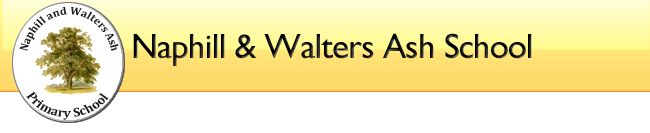 Homework Policy1.0	Rationale 	This policy is to provide sufficient detail to give clear guidance to children, parents and teachers with regards to expectations for homework.2.0	Aims	The aims of this policy are:to develop and reinforce class work and extend school learning through activities such as reading at home. to enable individual pupils to increase their basic skills in literacy and numeracy.to develop closer  links between home and schoolto encourage the pupils to use the school values in their work and learning3.0	GuidelinesThe following homework guidelines are to be observed:Regular, daily reading at home with parents and independent reading should be seen as the most beneficial homework for all children. Reading widens vocabulary and discussion of the content develops thinking skills, both of which are invaluable in encouraging the child with his/her writing. For younger children 5 to 10 minutes a day is sufficient.  For more able, older readers 10-15 minutes each day is ideal. The daily reading at home is vitally important for children of every age group. The children are heard in Guided Reading each week to develop key comprehension skills at an appropriate level and some will read individually with Teaching Assistants or teachers.Reading with your child also includes developing their comprehension skills; questions should be asked about characters, their actions and feelings, checking the meaning of new words. The more able readers can keep their word logs where they collect words from their reading books and then use them in their own work.It is very important to ensure that multiplication tables and number bonds are regularly practised and learnt at home. All children are expected to know their times tables up to 12 x 12 by the end of year 4.4.0	Completion of HomeworkThe pupils will be informed when any homework set is expected to be handed in. In the upper years these deadlines will be given to the pupils in class, for the younger pupils timings will be put in Home School Diaries. Any problems experienced by the child should be identified by parents and communicated to the teacher. In Years 3 – 5 if homework is not handed in and there is no explanatory note from parents, an orange code warning is given and if the homework is not handed in the following day an orange code is given and the homework completed in detention. In Year 6 an orange code is given if the homework is not handed in on time.A project will be set each half term based on a curriculum area being covered that term. The project will be given a number of weeks to be completed and over the year a variety of themes and forms of presentation will be set. These projects will allow the pupils to demonstrate some of the key school values e.g. resourcefulness and resilience.ApprovalApproved at the full governing body meeting held on 24th June 2015 - minute number G863.Date for review:  		Summer Term 2017Committee Responsible:	Teaching & LearningHomework ScheduleA whole school project may be set to coincide with national, local and school events. This homework will always be displayed in the school hall.School phase Work DetailFoundation StageReading at home: daily sharing of books is expected.Read Write Inc (Phonics) weekly homework.Numeracy tasks when applicableYears 1& 2Reading to parents daily.Read Write Inc (Phonics/spellings) weekly homework.Numeracy overviews with suggested activities will be sent out each termA project related to an area of the curriculum will be sent out each half term.Years 3&4Daily reading to parents followed by discussion about content, new words and plot etc.Weekly spellings Numeracy homework will focus on times tables and number bondsA project related to an area of the curriculum will be sent out each half term.Years 5& 6Reading to parents or daily independent reading depending on fluency followed by discussion about content, new words and plot etc.Weekly spellingsA weekly numeracy task to consolidate an area that has been covered in class A project related to an area of the curriculum will be sent out each half term.